When you becomea memberof Sisterhoodyou support your congregation,religious school,temple facilities and programs, and Jewish women globally!Membership ApplicationName: ________________Address: ________________________________________City: ___________________State: ____ Zip: __________Phone: __________________Cell: ____________________ Text?  Yes / No  (Circle one)Email: __________________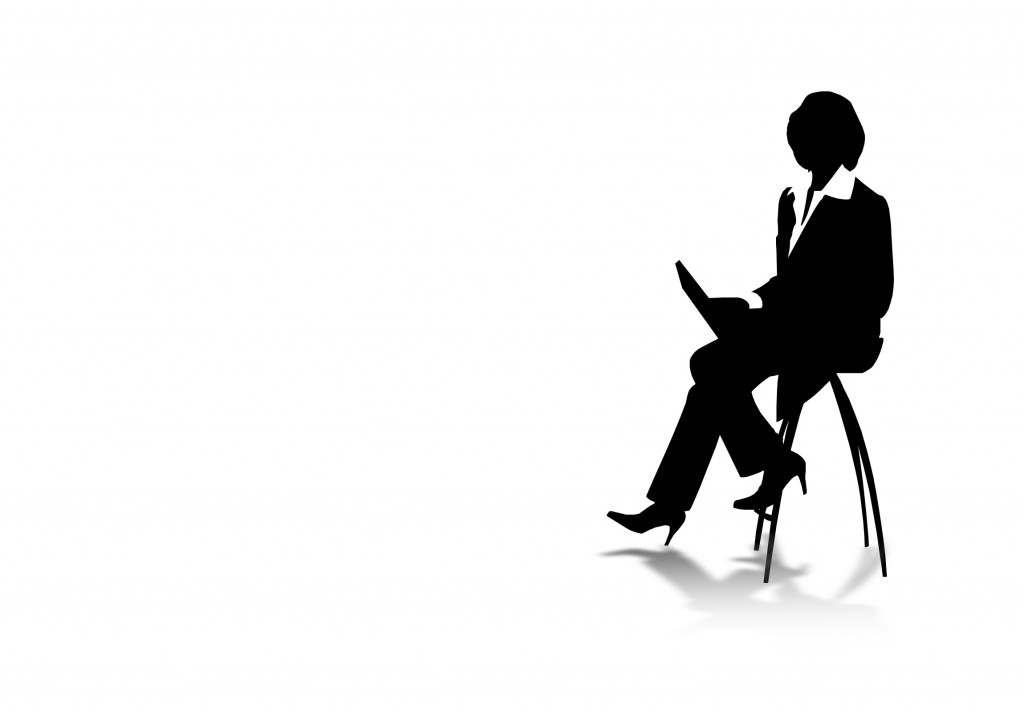 ***Neither Temple membership nor being Jewish is a requirement for membership in Sisterhood. ***WHY JOIN SISTERHOOD?Our dues help fund Israeli and URJ Camp scholarships and support Women of Reform Judaism.We sponsor and run Torah Tots, a Preschool parent and child Jewish learning program.We donate funds to our Religious School for holiday events and enrichment programs.We present each B’nai Mitzvah a gift to encourage the continuity of Judaic traditions and involvement.We provide funds to our Confirmands to attend RAC and lobby Congress.We collaborate with other temple committees for mutual success.We plan various activities, dinners, and educational programs for you and your family.Through the YES Fund, we help create the next generation of Reform Rabbis, Cantors, and Educators.Find us on Facebook: Sisterhood of Temple Shalom, Aberdeen.For all these things and so much more!